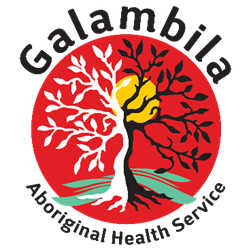 APPLICANT DETAILSPosition Applied forNamePlease describe your rights to work in Australia?AddressSuburb, State and postcodeContact Number					Alternative Contact NumberEmail addressHow did you hear about this vacancy?	If other, please detail: 